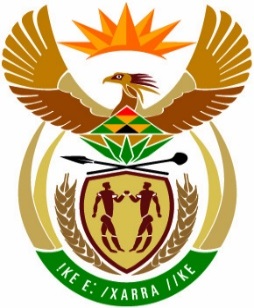 THE HONOURABLE ACTING JUDGE MDALANAJUDGE OF THE HIGH COURT - GAUTENG DIVISION, PRETORIAP O Box 442, Pretoria, 0001, C/O Paul Kruger and Madiba Street, PretoriaHigh Court Building, Office Number 2.12___________________________________________________________________URGENT APPLICATIONS COURT ROLLBEFORE THE HONOURABLE ACTING JUDGE MDALANACOURT: 4C24  TO 28 JUNE 2019 For any queries kindly contact Acting Judge Mdalana’s Secretary Kgomotso Franscina Ramokoka on 012 315 7451 (Urgent court phone: 082 954 5682), visit office 2.12, Pretoria High Court Building or email KRamokoka@judiciary.org.za.NUMBERPARTIESCASE NO.1.GRACE G MPETE v PHILIMON T MPETE77139/20193.MANUEL M DE ALMEIDA v MIN. OF HOME AFFAIRS39197/20195..WILLIAM T DUBE v DEPT. OF HOME AFFAIRS39545/20196.PHOENIX PLATINUM MINING P/L v REUBEN N KAISE 39909/201910.PAUL POTGIETER NO + 2 v AEROSPACE DEVELOPMENT CORP +348207/201814.EX PARTE  PG NEL + 2 v PM NEL + 342075/201915.A E OKOYO v M E MASILELA + 242834/201916.JURGENS CAMPWORLD P/L v JURGENS C I + 667133/201818.R566 PROPERTY INVESTMENTS CC v UNLAWFUL OCCUPIERS OF Ptn 16 FARM33500/2019